ПРОЕКТОб утверждении Порядка составления, утверждения и ведения бюджетных смет муниципальных казенных учреждений, финансируемых из бюджета Гришковского сельского поселения Калининского районаВ соответствии со статьей 221 Бюджетного кодекса Российской Федерации, с Приказом Министерства финансов Российской Федерации от 20 ноября 2007 г.  № 112-н  «Об общих требованиях к порядку составления, утверждения и ведения бюджетных смет казенных учреждений», приказа Минфина России от 30 сентября 2016 г. № 168-н «О внесении изменений в Общие требования к порядку составления, утверждения и ведения бюджетной сметы казенного учреждения, утвержденные приказом Министерства финансов Российской Федерации от 20 ноября 2007 г. № 112-н»,  приказа Минфина России от 23 марта 2018 г. № 52н «О внесении изменений в Общие требования к порядку составления, утверждения и ведения бюджетной сметы казенного учреждения, утвержденные приказом Министерства финансов Российской Федерации от 20 ноября 2007 г. № 112-н», Уставом Гришковского сельского поселения Калининского района, рассмотрев Представление прокуратуры Калининского района от 10.09.2019 № 7-01/5583 п о с т а н о в л я ю:1. Утвердить Порядок составления, утверждения и ведения бюджетных смет муниципальных казенных учреждений, финансируемых из бюджета Гришковского сельского поселения Калининского района.2.  Обнародовать настоящее постановление в установленном порядке и разместить на официальном сайте администрации Гришковского сельского поселения Калининского района в сети «Интернет» http//www. grishkovskoe.ru.3. Контроль исполнения настоящего постановления оставляю за собой.4. Постановление вступает в силу со дня его официального обнародования.Глава Гришковского сельского поселения Калининского района		                                      В.А. Даценко ПриложениеУТВЕРЖДЕНпостановлением администрацииГришковского сельского поселенияКалининского районаот _________________ № ______Порядоксоставления, утверждения и ведения бюджетных сметмуниципальных казенных учреждений, финансируемых из бюджета Гришковского сельского поселения Калининского района1.Общие положения1.1. Настоящий  Порядок разработан в соответствии со статьей  221 Бюджетного кодекса Российской Федерации, с Приказом Министерства финансов Российской Федерации от 20 ноября 2007 г. № 112-н «Об общих требованиях к порядку составления, утверждения и ведения бюджетных смет казенных учреждений», приказа  Минфина России от 30 сентября 2016 г. № 168 -н «О внесении изменений в Общие требования к порядку составления, утверждения и ведения бюджетной сметы казенного учреждения, утвержденные приказом Министерства финансов Российской Федерации от 20 ноября 2007 г. № 112-н» и определяет правила составления, утверждения и ведения бюджетных смет казенных учреждений, финансируемых из бюджета Гришковского сельского поселения Калининского района.2. Порядок составления смет расходов2.1. Финансовое обеспечение деятельности казенного учреждения осуществляется за счет средств соответствующего бюджета бюджетной системы Российской Федерации и на основании бюджетной сметы (п. 2 ст. 161 БК РФ).Бюджетная смета (далее – смета) составляется получателем средств бюджета Гришковского сельского поселения Калининского района в целях  формирования сметы на этапе составления проекта бюджета учреждения составляют проект сметы на очередной финансовый год по форме, предусмотренной приложением 1 к настоящему Порядку.Смета составляется с учетом объемов финансового обеспечения для осуществления закупок товаров, работ, услуг для обеспечения государственных (муниципальных) нужд, предусмотренных при формировании планов закупок товаров, работ, услуг, утверждаемых в пределах лимитов бюджетных обязательств на принятие и (или) исполнение бюджетных обязательств на такие закупки (п. 2 ст. 221 БК РФ, п. 4 Общих требований).2При составлении бюджетной сметы используются показатели муниципального задания, если оно установлено казенному учреждению (п. п. 2, 3 ст. 69.2 БК РФ).ГР БС утверждает порядок составления, утверждения и ведения смет подведомственных учреждений в соответствии с требованиями законодательства Российской Федерации (п. 2 Общих требований).Проект бюджетной сметы на очередной финансовый год (и плановый период) формируется в соответствии с порядком составления, утверждения и ведения сметы, установленным ГР БС (п. 6 Общих требований).2.2. Учреждения составляют и предоставляют на утверждение сметы не позднее 7 дней с момента получения лимитов бюджетных обязательств.Сметы формируются в разрезе кодов классификации расходов бюджетов бюджетной классификации Российской Федерации с детализацией до кодов подгрупп и элементов видов расходов классификации расходов бюджета.Администрация Гришковского сельского поселения Калининского района, распорядитель средств бюджета, учреждение вправе дополнительно детализировать показатели смет.Администрация Гришковского сельского поселения Калининского района, распорядитель средств бюджета вправе формировать свод смет учреждений, содержащий обобщенные показатели смет учреждений, находящихся в его ведении.Смета составляется учреждением по форме, согласно приложению 2 к настоящему Порядку с заполнением всех обязательных реквизитов.Смета на соответствующий финансовый год составляется учреждением на основании расчетных показателей, характеризующих деятельность учреждения и доведенных лимитов бюджетных обязательств. К представленной смете прилагаются обоснования (расчеты) плановых сметных показателей, использованных при формировании сметы.2.3. Смета составляется в двух экземплярах: один экземпляр после утверждения остается в учреждении, второй направляется в финансовый отдел администрации Гришковского сельского поселения Калининского района.3. Порядок утверждения смет расходов3.1. Смета учреждения, являющегося главным распорядителем (распорядителем) средств бюджета утверждается главой Гришковского сельского поселения Калининского района. 3.2.	Глава  Гришковского сельского поселения Калининского района вправе в установленном им порядке предоставить руководителю казенного учреждения право утверждать сметы.4. Порядок ведения смет учреждений4.1. Ведением сметы является внесение изменений в смету в пределах доведенных учреждению в установленном порядке объемов соответствующих лимитов бюджетных обязательств.34.2. Одновременно с прилагаемыми изменениями в смету предоставляются обоснования (расчеты) по изменяемым кодам статей (подстатей) классификации операций сектора государственного управления, а также причины образования экономии бюджетных ассигнований с письменными обязательствами о недопущении кредиторской задолженности по уменьшаемым расходам.Внесение изменений в смету, требующее изменения показателей бюджетной росписи главного распорядителя средств бюджета Гришковского сельского поселения Калининского района и лимитов бюджетных обязательств, утверждается после внесения в установленном порядке изменений в бюджетную роспись главного распорядителя средств бюджета Гришковского сельского поселения Калининского района и лимитов бюджетных обязательств.Внесение изменений в смету осуществляется путем утверждения изменений показателей – сумм увеличения, отражающихся со знаком «плюс» и (или) уменьшения, отражающихся со знаком «минус», объемов сметных назначений:- изменяющих объемы сметных назначений в случае изменения доведенного учреждению в установленном порядке объема лимитов бюджетных обязательств;- изменяющих распределение сметных назначений по кодам классификации расходов бюджета (кроме кодов классификации операций сектора государственного управления), требующих изменения показателей бюджетной росписи  главного  распорядителя средств бюджета Гришковского сельского поселения Калининского района и лимитов бюджетных обязательств;- изменяющих распределение сметных назначений по кодам классификации операций сектора государственного управления, не требующих изменения показателей бюджетной росписи главного распорядителя средств бюджета Гришковского сельского поселения Калининского района и утвержденного объема лимитов бюджетных обязательств;- изменяющих распределение сметных назначений по кодам классификации операций сектора государственного управления, требующих изменения утвержденного объема лимитов бюджетных обязательств.4.3. Утверждение изменений в смету осуществляется руководителем главного распорядителя средств бюджета, утвердившего смету учреждения (руководителем распорядителя средств бюджета) на основании предложений руководителя учреждения в соответствии с настоящим Порядком.4.4. Сметы учреждений с учетом внесенных изменений показателей смет составляются учреждениями по форме, предусмотренной приложением 3 к настоящему Порядку, и представляются на утверждение в соответствии с настоящим Порядком.Начальник финансового отделаадминистрации Гришковского сельского поселения                                                 Т.Р. СинчилоПриложение 1
к порядку составления, утверждения
и ведения бюджетной сметы
казенных учрежденийРуководитель учреждения (уполномоченное лицо) _________________________ _________________ ____________________________                                                            (должность)                  (подпись)          (расшифровка подписи)                                         Руководитель планово-финансовой службы        _______________________   _______________________                                                                (подпись)              (расшифровка подписи)Исполнитель         _________________________ _________________ __________________________ _______________________                                (должность)            (подпись)            (расшифровка подписи)           (телефон)Приложение 2
к порядку составления, утверждения
и ведения бюджетной сметы
казенных учрежденийРуководитель учреждения (уполномоченное лицо)     _________________________ _________________ ______________________________                                                                                             (должность)              (подпись)            (расшифровка подписи)                                         Руководитель планово-финансовой службы     _________________ ___________________________________                                                                                                                             (подпись)             (расшифровка подписи)Исполнитель               _________________________ _________________ __________________________ _______________________                                    (должность)                (подпись)            (расшифровка подписи)            (телефон)Приложение 3
к порядку составления, утверждения
и ведения бюджетной сметы
 казенных учреждений
Руководитель учреждения (уполномоченное лицо)     _________________________ _________________ _______________________________                                                                      (должность)            (подпись)           (расшифровка подписи)                                         Руководитель планово-финансовой службы    _______________________________ _____________________________                                                                            (подпись)                   (расшифровка подписи)Исполнитель               _________________________ _________________ __________________________ _______________________                                        (должность)            (подпись)              (расшифровка подписи)           (телефон)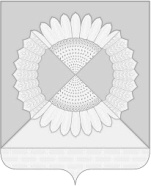 АДМИНИСТРАЦИЯ ГРИШКОВСКОГО СЕЛЬСКОГО ПОСЕЛЕНИЯ КАЛИНИНСКОГО РАЙОНААДМИНИСТРАЦИЯ ГРИШКОВСКОГО СЕЛЬСКОГО ПОСЕЛЕНИЯ КАЛИНИНСКОГО РАЙОНААДМИНИСТРАЦИЯ ГРИШКОВСКОГО СЕЛЬСКОГО ПОСЕЛЕНИЯ КАЛИНИНСКОГО РАЙОНААДМИНИСТРАЦИЯ ГРИШКОВСКОГО СЕЛЬСКОГО ПОСЕЛЕНИЯ КАЛИНИНСКОГО РАЙОНААДМИНИСТРАЦИЯ ГРИШКОВСКОГО СЕЛЬСКОГО ПОСЕЛЕНИЯ КАЛИНИНСКОГО РАЙОНААДМИНИСТРАЦИЯ ГРИШКОВСКОГО СЕЛЬСКОГО ПОСЕЛЕНИЯ КАЛИНИНСКОГО РАЙОНААДМИНИСТРАЦИЯ ГРИШКОВСКОГО СЕЛЬСКОГО ПОСЕЛЕНИЯ КАЛИНИНСКОГО РАЙОНАПОСТАНОВЛЕНИЕПОСТАНОВЛЕНИЕПОСТАНОВЛЕНИЕПОСТАНОВЛЕНИЕПОСТАНОВЛЕНИЕПОСТАНОВЛЕНИЕПОСТАНОВЛЕНИЕот№село Гришковскоесело Гришковскоесело Гришковскоесело Гришковскоесело Гришковскоесело Гришковскоесело ГришковскоеСОГЛАСОВАНО__________________________________________________________(наименование должности лица, согласующего бюджетную смету;__________________________________________________________наименование  главного распорядителя (распорядителя) бюджетных средств; учреждения)_______________________ _____________________________(подпись)                        (расшифровка подписи)"____" _____________ 20____ г.УТВЕРЖДАЮ    _________________________________________________________________(наименование должности лица, утверждающего бюджетную смету;_________________________________________________________________наименование главного распорядителя (распорядителя) бюджетных средств; учреждения)    ______________________  _____________________________    (подпись)                           (расшифровка подписи)    "____" ____________ 20___ г.ПРОЕКТ БЮДЖЕТНОЙ СМЕТЫ НА 20___ ГОДот "___" __________ 20___ г.Получатель бюджетных средств ___________________________________________________________Распорядитель бюджетных средств ________________________________________________________Главный распорядитель бюджетных средств ________________________________________________Наименование бюджета __________________________________________________________________Единица измерения: руб. ______________________________________                                 (наименование иностранной валюты)ПРОЕКТ БЮДЖЕТНОЙ СМЕТЫ НА 20___ ГОДот "___" __________ 20___ г.Получатель бюджетных средств ___________________________________________________________Распорядитель бюджетных средств ________________________________________________________Главный распорядитель бюджетных средств ________________________________________________Наименование бюджета __________________________________________________________________Единица измерения: руб. ______________________________________                                 (наименование иностранной валюты)ПРОЕКТ БЮДЖЕТНОЙ СМЕТЫ НА 20___ ГОДот "___" __________ 20___ г.Получатель бюджетных средств ___________________________________________________________Распорядитель бюджетных средств ________________________________________________________Главный распорядитель бюджетных средств ________________________________________________Наименование бюджета __________________________________________________________________Единица измерения: руб. ______________________________________                                 (наименование иностранной валюты)ПРОЕКТ БЮДЖЕТНОЙ СМЕТЫ НА 20___ ГОДот "___" __________ 20___ г.Получатель бюджетных средств ___________________________________________________________Распорядитель бюджетных средств ________________________________________________________Главный распорядитель бюджетных средств ________________________________________________Наименование бюджета __________________________________________________________________Единица измерения: руб. ______________________________________                                 (наименование иностранной валюты)ПРОЕКТ БЮДЖЕТНОЙ СМЕТЫ НА 20___ ГОДот "___" __________ 20___ г.Получатель бюджетных средств ___________________________________________________________Распорядитель бюджетных средств ________________________________________________________Главный распорядитель бюджетных средств ________________________________________________Наименование бюджета __________________________________________________________________Единица измерения: руб. ______________________________________                                 (наименование иностранной валюты)ПРОЕКТ БЮДЖЕТНОЙ СМЕТЫ НА 20___ ГОДот "___" __________ 20___ г.Получатель бюджетных средств ___________________________________________________________Распорядитель бюджетных средств ________________________________________________________Главный распорядитель бюджетных средств ________________________________________________Наименование бюджета __________________________________________________________________Единица измерения: руб. ______________________________________                                 (наименование иностранной валюты)ПРОЕКТ БЮДЖЕТНОЙ СМЕТЫ НА 20___ ГОДот "___" __________ 20___ г.Получатель бюджетных средств ___________________________________________________________Распорядитель бюджетных средств ________________________________________________________Главный распорядитель бюджетных средств ________________________________________________Наименование бюджета __________________________________________________________________Единица измерения: руб. ______________________________________                                 (наименование иностранной валюты)КОДЫПРОЕКТ БЮДЖЕТНОЙ СМЕТЫ НА 20___ ГОДот "___" __________ 20___ г.Получатель бюджетных средств ___________________________________________________________Распорядитель бюджетных средств ________________________________________________________Главный распорядитель бюджетных средств ________________________________________________Наименование бюджета __________________________________________________________________Единица измерения: руб. ______________________________________                                 (наименование иностранной валюты)ПРОЕКТ БЮДЖЕТНОЙ СМЕТЫ НА 20___ ГОДот "___" __________ 20___ г.Получатель бюджетных средств ___________________________________________________________Распорядитель бюджетных средств ________________________________________________________Главный распорядитель бюджетных средств ________________________________________________Наименование бюджета __________________________________________________________________Единица измерения: руб. ______________________________________                                 (наименование иностранной валюты)ПРОЕКТ БЮДЖЕТНОЙ СМЕТЫ НА 20___ ГОДот "___" __________ 20___ г.Получатель бюджетных средств ___________________________________________________________Распорядитель бюджетных средств ________________________________________________________Главный распорядитель бюджетных средств ________________________________________________Наименование бюджета __________________________________________________________________Единица измерения: руб. ______________________________________                                 (наименование иностранной валюты)ПРОЕКТ БЮДЖЕТНОЙ СМЕТЫ НА 20___ ГОДот "___" __________ 20___ г.Получатель бюджетных средств ___________________________________________________________Распорядитель бюджетных средств ________________________________________________________Главный распорядитель бюджетных средств ________________________________________________Наименование бюджета __________________________________________________________________Единица измерения: руб. ______________________________________                                 (наименование иностранной валюты)ПРОЕКТ БЮДЖЕТНОЙ СМЕТЫ НА 20___ ГОДот "___" __________ 20___ г.Получатель бюджетных средств ___________________________________________________________Распорядитель бюджетных средств ________________________________________________________Главный распорядитель бюджетных средств ________________________________________________Наименование бюджета __________________________________________________________________Единица измерения: руб. ______________________________________                                 (наименование иностранной валюты)ПРОЕКТ БЮДЖЕТНОЙ СМЕТЫ НА 20___ ГОДот "___" __________ 20___ г.Получатель бюджетных средств ___________________________________________________________Распорядитель бюджетных средств ________________________________________________________Главный распорядитель бюджетных средств ________________________________________________Наименование бюджета __________________________________________________________________Единица измерения: руб. ______________________________________                                 (наименование иностранной валюты)ПРОЕКТ БЮДЖЕТНОЙ СМЕТЫ НА 20___ ГОДот "___" __________ 20___ г.Получатель бюджетных средств ___________________________________________________________Распорядитель бюджетных средств ________________________________________________________Главный распорядитель бюджетных средств ________________________________________________Наименование бюджета __________________________________________________________________Единица измерения: руб. ______________________________________                                 (наименование иностранной валюты)Форма по ОКУДФорма по ОКУДФорма по ОКУД0501012ПРОЕКТ БЮДЖЕТНОЙ СМЕТЫ НА 20___ ГОДот "___" __________ 20___ г.Получатель бюджетных средств ___________________________________________________________Распорядитель бюджетных средств ________________________________________________________Главный распорядитель бюджетных средств ________________________________________________Наименование бюджета __________________________________________________________________Единица измерения: руб. ______________________________________                                 (наименование иностранной валюты)ПРОЕКТ БЮДЖЕТНОЙ СМЕТЫ НА 20___ ГОДот "___" __________ 20___ г.Получатель бюджетных средств ___________________________________________________________Распорядитель бюджетных средств ________________________________________________________Главный распорядитель бюджетных средств ________________________________________________Наименование бюджета __________________________________________________________________Единица измерения: руб. ______________________________________                                 (наименование иностранной валюты)ПРОЕКТ БЮДЖЕТНОЙ СМЕТЫ НА 20___ ГОДот "___" __________ 20___ г.Получатель бюджетных средств ___________________________________________________________Распорядитель бюджетных средств ________________________________________________________Главный распорядитель бюджетных средств ________________________________________________Наименование бюджета __________________________________________________________________Единица измерения: руб. ______________________________________                                 (наименование иностранной валюты)ПРОЕКТ БЮДЖЕТНОЙ СМЕТЫ НА 20___ ГОДот "___" __________ 20___ г.Получатель бюджетных средств ___________________________________________________________Распорядитель бюджетных средств ________________________________________________________Главный распорядитель бюджетных средств ________________________________________________Наименование бюджета __________________________________________________________________Единица измерения: руб. ______________________________________                                 (наименование иностранной валюты)ПРОЕКТ БЮДЖЕТНОЙ СМЕТЫ НА 20___ ГОДот "___" __________ 20___ г.Получатель бюджетных средств ___________________________________________________________Распорядитель бюджетных средств ________________________________________________________Главный распорядитель бюджетных средств ________________________________________________Наименование бюджета __________________________________________________________________Единица измерения: руб. ______________________________________                                 (наименование иностранной валюты)ПРОЕКТ БЮДЖЕТНОЙ СМЕТЫ НА 20___ ГОДот "___" __________ 20___ г.Получатель бюджетных средств ___________________________________________________________Распорядитель бюджетных средств ________________________________________________________Главный распорядитель бюджетных средств ________________________________________________Наименование бюджета __________________________________________________________________Единица измерения: руб. ______________________________________                                 (наименование иностранной валюты)ПРОЕКТ БЮДЖЕТНОЙ СМЕТЫ НА 20___ ГОДот "___" __________ 20___ г.Получатель бюджетных средств ___________________________________________________________Распорядитель бюджетных средств ________________________________________________________Главный распорядитель бюджетных средств ________________________________________________Наименование бюджета __________________________________________________________________Единица измерения: руб. ______________________________________                                 (наименование иностранной валюты)ДатаДатаДатаПРОЕКТ БЮДЖЕТНОЙ СМЕТЫ НА 20___ ГОДот "___" __________ 20___ г.Получатель бюджетных средств ___________________________________________________________Распорядитель бюджетных средств ________________________________________________________Главный распорядитель бюджетных средств ________________________________________________Наименование бюджета __________________________________________________________________Единица измерения: руб. ______________________________________                                 (наименование иностранной валюты)ПРОЕКТ БЮДЖЕТНОЙ СМЕТЫ НА 20___ ГОДот "___" __________ 20___ г.Получатель бюджетных средств ___________________________________________________________Распорядитель бюджетных средств ________________________________________________________Главный распорядитель бюджетных средств ________________________________________________Наименование бюджета __________________________________________________________________Единица измерения: руб. ______________________________________                                 (наименование иностранной валюты)ПРОЕКТ БЮДЖЕТНОЙ СМЕТЫ НА 20___ ГОДот "___" __________ 20___ г.Получатель бюджетных средств ___________________________________________________________Распорядитель бюджетных средств ________________________________________________________Главный распорядитель бюджетных средств ________________________________________________Наименование бюджета __________________________________________________________________Единица измерения: руб. ______________________________________                                 (наименование иностранной валюты)ПРОЕКТ БЮДЖЕТНОЙ СМЕТЫ НА 20___ ГОДот "___" __________ 20___ г.Получатель бюджетных средств ___________________________________________________________Распорядитель бюджетных средств ________________________________________________________Главный распорядитель бюджетных средств ________________________________________________Наименование бюджета __________________________________________________________________Единица измерения: руб. ______________________________________                                 (наименование иностранной валюты)ПРОЕКТ БЮДЖЕТНОЙ СМЕТЫ НА 20___ ГОДот "___" __________ 20___ г.Получатель бюджетных средств ___________________________________________________________Распорядитель бюджетных средств ________________________________________________________Главный распорядитель бюджетных средств ________________________________________________Наименование бюджета __________________________________________________________________Единица измерения: руб. ______________________________________                                 (наименование иностранной валюты)ПРОЕКТ БЮДЖЕТНОЙ СМЕТЫ НА 20___ ГОДот "___" __________ 20___ г.Получатель бюджетных средств ___________________________________________________________Распорядитель бюджетных средств ________________________________________________________Главный распорядитель бюджетных средств ________________________________________________Наименование бюджета __________________________________________________________________Единица измерения: руб. ______________________________________                                 (наименование иностранной валюты)ПРОЕКТ БЮДЖЕТНОЙ СМЕТЫ НА 20___ ГОДот "___" __________ 20___ г.Получатель бюджетных средств ___________________________________________________________Распорядитель бюджетных средств ________________________________________________________Главный распорядитель бюджетных средств ________________________________________________Наименование бюджета __________________________________________________________________Единица измерения: руб. ______________________________________                                 (наименование иностранной валюты)по ОКПОпо ОКПОпо ОКПОПРОЕКТ БЮДЖЕТНОЙ СМЕТЫ НА 20___ ГОДот "___" __________ 20___ г.Получатель бюджетных средств ___________________________________________________________Распорядитель бюджетных средств ________________________________________________________Главный распорядитель бюджетных средств ________________________________________________Наименование бюджета __________________________________________________________________Единица измерения: руб. ______________________________________                                 (наименование иностранной валюты)ПРОЕКТ БЮДЖЕТНОЙ СМЕТЫ НА 20___ ГОДот "___" __________ 20___ г.Получатель бюджетных средств ___________________________________________________________Распорядитель бюджетных средств ________________________________________________________Главный распорядитель бюджетных средств ________________________________________________Наименование бюджета __________________________________________________________________Единица измерения: руб. ______________________________________                                 (наименование иностранной валюты)ПРОЕКТ БЮДЖЕТНОЙ СМЕТЫ НА 20___ ГОДот "___" __________ 20___ г.Получатель бюджетных средств ___________________________________________________________Распорядитель бюджетных средств ________________________________________________________Главный распорядитель бюджетных средств ________________________________________________Наименование бюджета __________________________________________________________________Единица измерения: руб. ______________________________________                                 (наименование иностранной валюты)ПРОЕКТ БЮДЖЕТНОЙ СМЕТЫ НА 20___ ГОДот "___" __________ 20___ г.Получатель бюджетных средств ___________________________________________________________Распорядитель бюджетных средств ________________________________________________________Главный распорядитель бюджетных средств ________________________________________________Наименование бюджета __________________________________________________________________Единица измерения: руб. ______________________________________                                 (наименование иностранной валюты)ПРОЕКТ БЮДЖЕТНОЙ СМЕТЫ НА 20___ ГОДот "___" __________ 20___ г.Получатель бюджетных средств ___________________________________________________________Распорядитель бюджетных средств ________________________________________________________Главный распорядитель бюджетных средств ________________________________________________Наименование бюджета __________________________________________________________________Единица измерения: руб. ______________________________________                                 (наименование иностранной валюты)ПРОЕКТ БЮДЖЕТНОЙ СМЕТЫ НА 20___ ГОДот "___" __________ 20___ г.Получатель бюджетных средств ___________________________________________________________Распорядитель бюджетных средств ________________________________________________________Главный распорядитель бюджетных средств ________________________________________________Наименование бюджета __________________________________________________________________Единица измерения: руб. ______________________________________                                 (наименование иностранной валюты)ПРОЕКТ БЮДЖЕТНОЙ СМЕТЫ НА 20___ ГОДот "___" __________ 20___ г.Получатель бюджетных средств ___________________________________________________________Распорядитель бюджетных средств ________________________________________________________Главный распорядитель бюджетных средств ________________________________________________Наименование бюджета __________________________________________________________________Единица измерения: руб. ______________________________________                                 (наименование иностранной валюты)по Перечню (Реестру)по Перечню (Реестру)по Перечню (Реестру)ПРОЕКТ БЮДЖЕТНОЙ СМЕТЫ НА 20___ ГОДот "___" __________ 20___ г.Получатель бюджетных средств ___________________________________________________________Распорядитель бюджетных средств ________________________________________________________Главный распорядитель бюджетных средств ________________________________________________Наименование бюджета __________________________________________________________________Единица измерения: руб. ______________________________________                                 (наименование иностранной валюты)ПРОЕКТ БЮДЖЕТНОЙ СМЕТЫ НА 20___ ГОДот "___" __________ 20___ г.Получатель бюджетных средств ___________________________________________________________Распорядитель бюджетных средств ________________________________________________________Главный распорядитель бюджетных средств ________________________________________________Наименование бюджета __________________________________________________________________Единица измерения: руб. ______________________________________                                 (наименование иностранной валюты)ПРОЕКТ БЮДЖЕТНОЙ СМЕТЫ НА 20___ ГОДот "___" __________ 20___ г.Получатель бюджетных средств ___________________________________________________________Распорядитель бюджетных средств ________________________________________________________Главный распорядитель бюджетных средств ________________________________________________Наименование бюджета __________________________________________________________________Единица измерения: руб. ______________________________________                                 (наименование иностранной валюты)ПРОЕКТ БЮДЖЕТНОЙ СМЕТЫ НА 20___ ГОДот "___" __________ 20___ г.Получатель бюджетных средств ___________________________________________________________Распорядитель бюджетных средств ________________________________________________________Главный распорядитель бюджетных средств ________________________________________________Наименование бюджета __________________________________________________________________Единица измерения: руб. ______________________________________                                 (наименование иностранной валюты)ПРОЕКТ БЮДЖЕТНОЙ СМЕТЫ НА 20___ ГОДот "___" __________ 20___ г.Получатель бюджетных средств ___________________________________________________________Распорядитель бюджетных средств ________________________________________________________Главный распорядитель бюджетных средств ________________________________________________Наименование бюджета __________________________________________________________________Единица измерения: руб. ______________________________________                                 (наименование иностранной валюты)ПРОЕКТ БЮДЖЕТНОЙ СМЕТЫ НА 20___ ГОДот "___" __________ 20___ г.Получатель бюджетных средств ___________________________________________________________Распорядитель бюджетных средств ________________________________________________________Главный распорядитель бюджетных средств ________________________________________________Наименование бюджета __________________________________________________________________Единица измерения: руб. ______________________________________                                 (наименование иностранной валюты)ПРОЕКТ БЮДЖЕТНОЙ СМЕТЫ НА 20___ ГОДот "___" __________ 20___ г.Получатель бюджетных средств ___________________________________________________________Распорядитель бюджетных средств ________________________________________________________Главный распорядитель бюджетных средств ________________________________________________Наименование бюджета __________________________________________________________________Единица измерения: руб. ______________________________________                                 (наименование иностранной валюты)по Перечню (Реестру)по Перечню (Реестру)по Перечню (Реестру)ПРОЕКТ БЮДЖЕТНОЙ СМЕТЫ НА 20___ ГОДот "___" __________ 20___ г.Получатель бюджетных средств ___________________________________________________________Распорядитель бюджетных средств ________________________________________________________Главный распорядитель бюджетных средств ________________________________________________Наименование бюджета __________________________________________________________________Единица измерения: руб. ______________________________________                                 (наименование иностранной валюты)ПРОЕКТ БЮДЖЕТНОЙ СМЕТЫ НА 20___ ГОДот "___" __________ 20___ г.Получатель бюджетных средств ___________________________________________________________Распорядитель бюджетных средств ________________________________________________________Главный распорядитель бюджетных средств ________________________________________________Наименование бюджета __________________________________________________________________Единица измерения: руб. ______________________________________                                 (наименование иностранной валюты)ПРОЕКТ БЮДЖЕТНОЙ СМЕТЫ НА 20___ ГОДот "___" __________ 20___ г.Получатель бюджетных средств ___________________________________________________________Распорядитель бюджетных средств ________________________________________________________Главный распорядитель бюджетных средств ________________________________________________Наименование бюджета __________________________________________________________________Единица измерения: руб. ______________________________________                                 (наименование иностранной валюты)ПРОЕКТ БЮДЖЕТНОЙ СМЕТЫ НА 20___ ГОДот "___" __________ 20___ г.Получатель бюджетных средств ___________________________________________________________Распорядитель бюджетных средств ________________________________________________________Главный распорядитель бюджетных средств ________________________________________________Наименование бюджета __________________________________________________________________Единица измерения: руб. ______________________________________                                 (наименование иностранной валюты)ПРОЕКТ БЮДЖЕТНОЙ СМЕТЫ НА 20___ ГОДот "___" __________ 20___ г.Получатель бюджетных средств ___________________________________________________________Распорядитель бюджетных средств ________________________________________________________Главный распорядитель бюджетных средств ________________________________________________Наименование бюджета __________________________________________________________________Единица измерения: руб. ______________________________________                                 (наименование иностранной валюты)ПРОЕКТ БЮДЖЕТНОЙ СМЕТЫ НА 20___ ГОДот "___" __________ 20___ г.Получатель бюджетных средств ___________________________________________________________Распорядитель бюджетных средств ________________________________________________________Главный распорядитель бюджетных средств ________________________________________________Наименование бюджета __________________________________________________________________Единица измерения: руб. ______________________________________                                 (наименование иностранной валюты)ПРОЕКТ БЮДЖЕТНОЙ СМЕТЫ НА 20___ ГОДот "___" __________ 20___ г.Получатель бюджетных средств ___________________________________________________________Распорядитель бюджетных средств ________________________________________________________Главный распорядитель бюджетных средств ________________________________________________Наименование бюджета __________________________________________________________________Единица измерения: руб. ______________________________________                                 (наименование иностранной валюты)по БКпо БКпо БКПРОЕКТ БЮДЖЕТНОЙ СМЕТЫ НА 20___ ГОДот "___" __________ 20___ г.Получатель бюджетных средств ___________________________________________________________Распорядитель бюджетных средств ________________________________________________________Главный распорядитель бюджетных средств ________________________________________________Наименование бюджета __________________________________________________________________Единица измерения: руб. ______________________________________                                 (наименование иностранной валюты)ПРОЕКТ БЮДЖЕТНОЙ СМЕТЫ НА 20___ ГОДот "___" __________ 20___ г.Получатель бюджетных средств ___________________________________________________________Распорядитель бюджетных средств ________________________________________________________Главный распорядитель бюджетных средств ________________________________________________Наименование бюджета __________________________________________________________________Единица измерения: руб. ______________________________________                                 (наименование иностранной валюты)ПРОЕКТ БЮДЖЕТНОЙ СМЕТЫ НА 20___ ГОДот "___" __________ 20___ г.Получатель бюджетных средств ___________________________________________________________Распорядитель бюджетных средств ________________________________________________________Главный распорядитель бюджетных средств ________________________________________________Наименование бюджета __________________________________________________________________Единица измерения: руб. ______________________________________                                 (наименование иностранной валюты)ПРОЕКТ БЮДЖЕТНОЙ СМЕТЫ НА 20___ ГОДот "___" __________ 20___ г.Получатель бюджетных средств ___________________________________________________________Распорядитель бюджетных средств ________________________________________________________Главный распорядитель бюджетных средств ________________________________________________Наименование бюджета __________________________________________________________________Единица измерения: руб. ______________________________________                                 (наименование иностранной валюты)ПРОЕКТ БЮДЖЕТНОЙ СМЕТЫ НА 20___ ГОДот "___" __________ 20___ г.Получатель бюджетных средств ___________________________________________________________Распорядитель бюджетных средств ________________________________________________________Главный распорядитель бюджетных средств ________________________________________________Наименование бюджета __________________________________________________________________Единица измерения: руб. ______________________________________                                 (наименование иностранной валюты)ПРОЕКТ БЮДЖЕТНОЙ СМЕТЫ НА 20___ ГОДот "___" __________ 20___ г.Получатель бюджетных средств ___________________________________________________________Распорядитель бюджетных средств ________________________________________________________Главный распорядитель бюджетных средств ________________________________________________Наименование бюджета __________________________________________________________________Единица измерения: руб. ______________________________________                                 (наименование иностранной валюты)ПРОЕКТ БЮДЖЕТНОЙ СМЕТЫ НА 20___ ГОДот "___" __________ 20___ г.Получатель бюджетных средств ___________________________________________________________Распорядитель бюджетных средств ________________________________________________________Главный распорядитель бюджетных средств ________________________________________________Наименование бюджета __________________________________________________________________Единица измерения: руб. ______________________________________                                 (наименование иностранной валюты)по ОКТМОпо ОКТМОпо ОКТМОПРОЕКТ БЮДЖЕТНОЙ СМЕТЫ НА 20___ ГОДот "___" __________ 20___ г.Получатель бюджетных средств ___________________________________________________________Распорядитель бюджетных средств ________________________________________________________Главный распорядитель бюджетных средств ________________________________________________Наименование бюджета __________________________________________________________________Единица измерения: руб. ______________________________________                                 (наименование иностранной валюты)ПРОЕКТ БЮДЖЕТНОЙ СМЕТЫ НА 20___ ГОДот "___" __________ 20___ г.Получатель бюджетных средств ___________________________________________________________Распорядитель бюджетных средств ________________________________________________________Главный распорядитель бюджетных средств ________________________________________________Наименование бюджета __________________________________________________________________Единица измерения: руб. ______________________________________                                 (наименование иностранной валюты)ПРОЕКТ БЮДЖЕТНОЙ СМЕТЫ НА 20___ ГОДот "___" __________ 20___ г.Получатель бюджетных средств ___________________________________________________________Распорядитель бюджетных средств ________________________________________________________Главный распорядитель бюджетных средств ________________________________________________Наименование бюджета __________________________________________________________________Единица измерения: руб. ______________________________________                                 (наименование иностранной валюты)ПРОЕКТ БЮДЖЕТНОЙ СМЕТЫ НА 20___ ГОДот "___" __________ 20___ г.Получатель бюджетных средств ___________________________________________________________Распорядитель бюджетных средств ________________________________________________________Главный распорядитель бюджетных средств ________________________________________________Наименование бюджета __________________________________________________________________Единица измерения: руб. ______________________________________                                 (наименование иностранной валюты)ПРОЕКТ БЮДЖЕТНОЙ СМЕТЫ НА 20___ ГОДот "___" __________ 20___ г.Получатель бюджетных средств ___________________________________________________________Распорядитель бюджетных средств ________________________________________________________Главный распорядитель бюджетных средств ________________________________________________Наименование бюджета __________________________________________________________________Единица измерения: руб. ______________________________________                                 (наименование иностранной валюты)ПРОЕКТ БЮДЖЕТНОЙ СМЕТЫ НА 20___ ГОДот "___" __________ 20___ г.Получатель бюджетных средств ___________________________________________________________Распорядитель бюджетных средств ________________________________________________________Главный распорядитель бюджетных средств ________________________________________________Наименование бюджета __________________________________________________________________Единица измерения: руб. ______________________________________                                 (наименование иностранной валюты)ПРОЕКТ БЮДЖЕТНОЙ СМЕТЫ НА 20___ ГОДот "___" __________ 20___ г.Получатель бюджетных средств ___________________________________________________________Распорядитель бюджетных средств ________________________________________________________Главный распорядитель бюджетных средств ________________________________________________Наименование бюджета __________________________________________________________________Единица измерения: руб. ______________________________________                                 (наименование иностранной валюты)по ОКЕИпо ОКЕИпо ОКЕИ383ПРОЕКТ БЮДЖЕТНОЙ СМЕТЫ НА 20___ ГОДот "___" __________ 20___ г.Получатель бюджетных средств ___________________________________________________________Распорядитель бюджетных средств ________________________________________________________Главный распорядитель бюджетных средств ________________________________________________Наименование бюджета __________________________________________________________________Единица измерения: руб. ______________________________________                                 (наименование иностранной валюты)ПРОЕКТ БЮДЖЕТНОЙ СМЕТЫ НА 20___ ГОДот "___" __________ 20___ г.Получатель бюджетных средств ___________________________________________________________Распорядитель бюджетных средств ________________________________________________________Главный распорядитель бюджетных средств ________________________________________________Наименование бюджета __________________________________________________________________Единица измерения: руб. ______________________________________                                 (наименование иностранной валюты)ПРОЕКТ БЮДЖЕТНОЙ СМЕТЫ НА 20___ ГОДот "___" __________ 20___ г.Получатель бюджетных средств ___________________________________________________________Распорядитель бюджетных средств ________________________________________________________Главный распорядитель бюджетных средств ________________________________________________Наименование бюджета __________________________________________________________________Единица измерения: руб. ______________________________________                                 (наименование иностранной валюты)ПРОЕКТ БЮДЖЕТНОЙ СМЕТЫ НА 20___ ГОДот "___" __________ 20___ г.Получатель бюджетных средств ___________________________________________________________Распорядитель бюджетных средств ________________________________________________________Главный распорядитель бюджетных средств ________________________________________________Наименование бюджета __________________________________________________________________Единица измерения: руб. ______________________________________                                 (наименование иностранной валюты)ПРОЕКТ БЮДЖЕТНОЙ СМЕТЫ НА 20___ ГОДот "___" __________ 20___ г.Получатель бюджетных средств ___________________________________________________________Распорядитель бюджетных средств ________________________________________________________Главный распорядитель бюджетных средств ________________________________________________Наименование бюджета __________________________________________________________________Единица измерения: руб. ______________________________________                                 (наименование иностранной валюты)ПРОЕКТ БЮДЖЕТНОЙ СМЕТЫ НА 20___ ГОДот "___" __________ 20___ г.Получатель бюджетных средств ___________________________________________________________Распорядитель бюджетных средств ________________________________________________________Главный распорядитель бюджетных средств ________________________________________________Наименование бюджета __________________________________________________________________Единица измерения: руб. ______________________________________                                 (наименование иностранной валюты)ПРОЕКТ БЮДЖЕТНОЙ СМЕТЫ НА 20___ ГОДот "___" __________ 20___ г.Получатель бюджетных средств ___________________________________________________________Распорядитель бюджетных средств ________________________________________________________Главный распорядитель бюджетных средств ________________________________________________Наименование бюджета __________________________________________________________________Единица измерения: руб. ______________________________________                                 (наименование иностранной валюты)по ОКВпо ОКВпо ОКВПРОЕКТ БЮДЖЕТНОЙ СМЕТЫ НА 20___ ГОДот "___" __________ 20___ г.Получатель бюджетных средств ___________________________________________________________Распорядитель бюджетных средств ________________________________________________________Главный распорядитель бюджетных средств ________________________________________________Наименование бюджета __________________________________________________________________Единица измерения: руб. ______________________________________                                 (наименование иностранной валюты)ПРОЕКТ БЮДЖЕТНОЙ СМЕТЫ НА 20___ ГОДот "___" __________ 20___ г.Получатель бюджетных средств ___________________________________________________________Распорядитель бюджетных средств ________________________________________________________Главный распорядитель бюджетных средств ________________________________________________Наименование бюджета __________________________________________________________________Единица измерения: руб. ______________________________________                                 (наименование иностранной валюты)ПРОЕКТ БЮДЖЕТНОЙ СМЕТЫ НА 20___ ГОДот "___" __________ 20___ г.Получатель бюджетных средств ___________________________________________________________Распорядитель бюджетных средств ________________________________________________________Главный распорядитель бюджетных средств ________________________________________________Наименование бюджета __________________________________________________________________Единица измерения: руб. ______________________________________                                 (наименование иностранной валюты)ПРОЕКТ БЮДЖЕТНОЙ СМЕТЫ НА 20___ ГОДот "___" __________ 20___ г.Получатель бюджетных средств ___________________________________________________________Распорядитель бюджетных средств ________________________________________________________Главный распорядитель бюджетных средств ________________________________________________Наименование бюджета __________________________________________________________________Единица измерения: руб. ______________________________________                                 (наименование иностранной валюты)ПРОЕКТ БЮДЖЕТНОЙ СМЕТЫ НА 20___ ГОДот "___" __________ 20___ г.Получатель бюджетных средств ___________________________________________________________Распорядитель бюджетных средств ________________________________________________________Главный распорядитель бюджетных средств ________________________________________________Наименование бюджета __________________________________________________________________Единица измерения: руб. ______________________________________                                 (наименование иностранной валюты)ПРОЕКТ БЮДЖЕТНОЙ СМЕТЫ НА 20___ ГОДот "___" __________ 20___ г.Получатель бюджетных средств ___________________________________________________________Распорядитель бюджетных средств ________________________________________________________Главный распорядитель бюджетных средств ________________________________________________Наименование бюджета __________________________________________________________________Единица измерения: руб. ______________________________________                                 (наименование иностранной валюты)ПРОЕКТ БЮДЖЕТНОЙ СМЕТЫ НА 20___ ГОДот "___" __________ 20___ г.Получатель бюджетных средств ___________________________________________________________Распорядитель бюджетных средств ________________________________________________________Главный распорядитель бюджетных средств ________________________________________________Наименование бюджета __________________________________________________________________Единица измерения: руб. ______________________________________                                 (наименование иностранной валюты)Наименование показателяКод ведомстваКод по бюджетной классификации Российской ФедерацииКод по бюджетной классификации Российской ФедерацииКод по бюджетной классификации Российской ФедерацииКод по бюджетной классификации Российской ФедерацииКод по бюджетной классификации Российской ФедерацииКод по бюджетной классификации Российской ФедерацииКод по бюджетной классификации Российской ФедерацииКод по бюджетной классификации Российской ФедерацииКод по бюджетной классификации Российской ФедерацииСуммаНаименование показателяКод ведомстваразделаподразделацелевой статьивида расходовкод аналитического показателя*код аналитического показателя*код аналитического показателя*код аналитического показателя*Код доп.классиф.в рублях12345677778Итого по коду БК (по коду раздела)Итого по коду БК (по коду раздела)  Всего  Всего  Всего  Всего  Всего  Всего  Всего  Всего  Всего  ВсегоСОГЛАСОВАНО__________________________________________________________(наименование должности лица, согласующего бюджетную смету;_________________________________________________________наименование  главного распорядителя (распорядителя) бюджетных средств; учреждения)_______________________ _____________________________ (подпись)                      (расшифровка подписи)"____" _____________ 20____ г.УТВЕРЖДАЮ_________________________________________________________________      (наименование должности лица, утверждающего бюджетную смету;   _________________________________________________________________       наименование главного распорядителя (распорядителя) бюджетных                           средств; учреждения)    ______________________  ______________________________________             (подпись)                       (расшифровка подписи)    "____" ____________ 20___ г.БЮДЖЕТНАЯ СМЕТА НА 20___ ГОДот "___" __________ 20___ г.Получатель бюджетных средств ___________________________________________________________Распорядитель бюджетных средств ________________________________________________________Главный распорядитель бюджетных средств ________________________________________________Наименование бюджета ___________________________________________________________________Единица измерения: руб. _______________________________________                             (наименование иностранной валюты)КОДЫБЮДЖЕТНАЯ СМЕТА НА 20___ ГОДот "___" __________ 20___ г.Получатель бюджетных средств ___________________________________________________________Распорядитель бюджетных средств ________________________________________________________Главный распорядитель бюджетных средств ________________________________________________Наименование бюджета ___________________________________________________________________Единица измерения: руб. _______________________________________                             (наименование иностранной валюты)Форма по ОКУД0501012БЮДЖЕТНАЯ СМЕТА НА 20___ ГОДот "___" __________ 20___ г.Получатель бюджетных средств ___________________________________________________________Распорядитель бюджетных средств ________________________________________________________Главный распорядитель бюджетных средств ________________________________________________Наименование бюджета ___________________________________________________________________Единица измерения: руб. _______________________________________                             (наименование иностранной валюты)ДатаБЮДЖЕТНАЯ СМЕТА НА 20___ ГОДот "___" __________ 20___ г.Получатель бюджетных средств ___________________________________________________________Распорядитель бюджетных средств ________________________________________________________Главный распорядитель бюджетных средств ________________________________________________Наименование бюджета ___________________________________________________________________Единица измерения: руб. _______________________________________                             (наименование иностранной валюты)по ОКПОБЮДЖЕТНАЯ СМЕТА НА 20___ ГОДот "___" __________ 20___ г.Получатель бюджетных средств ___________________________________________________________Распорядитель бюджетных средств ________________________________________________________Главный распорядитель бюджетных средств ________________________________________________Наименование бюджета ___________________________________________________________________Единица измерения: руб. _______________________________________                             (наименование иностранной валюты)по Перечню (Реестру)БЮДЖЕТНАЯ СМЕТА НА 20___ ГОДот "___" __________ 20___ г.Получатель бюджетных средств ___________________________________________________________Распорядитель бюджетных средств ________________________________________________________Главный распорядитель бюджетных средств ________________________________________________Наименование бюджета ___________________________________________________________________Единица измерения: руб. _______________________________________                             (наименование иностранной валюты)по Перечню (Реестру)БЮДЖЕТНАЯ СМЕТА НА 20___ ГОДот "___" __________ 20___ г.Получатель бюджетных средств ___________________________________________________________Распорядитель бюджетных средств ________________________________________________________Главный распорядитель бюджетных средств ________________________________________________Наименование бюджета ___________________________________________________________________Единица измерения: руб. _______________________________________                             (наименование иностранной валюты)по БКБЮДЖЕТНАЯ СМЕТА НА 20___ ГОДот "___" __________ 20___ г.Получатель бюджетных средств ___________________________________________________________Распорядитель бюджетных средств ________________________________________________________Главный распорядитель бюджетных средств ________________________________________________Наименование бюджета ___________________________________________________________________Единица измерения: руб. _______________________________________                             (наименование иностранной валюты)по ОКТМОБЮДЖЕТНАЯ СМЕТА НА 20___ ГОДот "___" __________ 20___ г.Получатель бюджетных средств ___________________________________________________________Распорядитель бюджетных средств ________________________________________________________Главный распорядитель бюджетных средств ________________________________________________Наименование бюджета ___________________________________________________________________Единица измерения: руб. _______________________________________                             (наименование иностранной валюты)по ОКЕИ383БЮДЖЕТНАЯ СМЕТА НА 20___ ГОДот "___" __________ 20___ г.Получатель бюджетных средств ___________________________________________________________Распорядитель бюджетных средств ________________________________________________________Главный распорядитель бюджетных средств ________________________________________________Наименование бюджета ___________________________________________________________________Единица измерения: руб. _______________________________________                             (наименование иностранной валюты)по ОКВНаименование показателяКод ведомстваКод по бюджетной классификации Российской ФедерацииКод по бюджетной классификации Российской ФедерацииКод по бюджетной классификации Российской ФедерацииКод по бюджетной классификации Российской ФедерацииКод по бюджетной классификации Российской ФедерацииКод по бюджетной классификации Российской ФедерацииСуммаСуммаНаименование показателяКод ведомстваразделаподразделацелевой статьивида расходовкод аналитического показателя*Код доп. классиф.в рублях1	23456789Итого по коду БК (по коду раздела)Итого по коду БК (по коду раздела)ВсегоВсегоВсегоВсегоВсегоВсегоВсегоСОГЛАСОВАНО__________________________________________________________ (наименование должности лица, согласующего бюджетную смету;__________________________________________________________наименование главного распорядителя (распорядителя) бюджетных средств; учреждения)_______________________ _____________________________      (подпись)         (расшифровка подписи)"____" _____________ 20____ г. УТВЕРЖДАЮ  _________________________________________________________________      (наименование должности лица, утверждающего бюджетную смету; _________________________________________________________________наименование главного распорядителя (распорядителя)бюджетных средств; учреждения)    ______________________  _____________________________            (подпись)                 (расшифровка подписи)    "____" ____________ 20___ г.ИЗМЕНЕНИЕ N __ПОКАЗАТЕЛЕЙ БЮДЖЕТНОЙ СМЕТЫ НА 20___ ГОДот "___" __________ 20___ г.Получатель бюджетных средств ___________________________________________________________Распорядитель бюджетных средств ________________________________________________________Главный распорядитель бюджетных средств ________________________________________________Наименование бюджета ___________________________________________________________________Единица измерения: руб.  _______________________________________                               (наименование иностранной валюты)ИЗМЕНЕНИЕ N __ПОКАЗАТЕЛЕЙ БЮДЖЕТНОЙ СМЕТЫ НА 20___ ГОДот "___" __________ 20___ г.Получатель бюджетных средств ___________________________________________________________Распорядитель бюджетных средств ________________________________________________________Главный распорядитель бюджетных средств ________________________________________________Наименование бюджета ___________________________________________________________________Единица измерения: руб.  _______________________________________                               (наименование иностранной валюты)ИЗМЕНЕНИЕ N __ПОКАЗАТЕЛЕЙ БЮДЖЕТНОЙ СМЕТЫ НА 20___ ГОДот "___" __________ 20___ г.Получатель бюджетных средств ___________________________________________________________Распорядитель бюджетных средств ________________________________________________________Главный распорядитель бюджетных средств ________________________________________________Наименование бюджета ___________________________________________________________________Единица измерения: руб.  _______________________________________                               (наименование иностранной валюты)ИЗМЕНЕНИЕ N __ПОКАЗАТЕЛЕЙ БЮДЖЕТНОЙ СМЕТЫ НА 20___ ГОДот "___" __________ 20___ г.Получатель бюджетных средств ___________________________________________________________Распорядитель бюджетных средств ________________________________________________________Главный распорядитель бюджетных средств ________________________________________________Наименование бюджета ___________________________________________________________________Единица измерения: руб.  _______________________________________                               (наименование иностранной валюты)ИЗМЕНЕНИЕ N __ПОКАЗАТЕЛЕЙ БЮДЖЕТНОЙ СМЕТЫ НА 20___ ГОДот "___" __________ 20___ г.Получатель бюджетных средств ___________________________________________________________Распорядитель бюджетных средств ________________________________________________________Главный распорядитель бюджетных средств ________________________________________________Наименование бюджета ___________________________________________________________________Единица измерения: руб.  _______________________________________                               (наименование иностранной валюты)ИЗМЕНЕНИЕ N __ПОКАЗАТЕЛЕЙ БЮДЖЕТНОЙ СМЕТЫ НА 20___ ГОДот "___" __________ 20___ г.Получатель бюджетных средств ___________________________________________________________Распорядитель бюджетных средств ________________________________________________________Главный распорядитель бюджетных средств ________________________________________________Наименование бюджета ___________________________________________________________________Единица измерения: руб.  _______________________________________                               (наименование иностранной валюты)ИЗМЕНЕНИЕ N __ПОКАЗАТЕЛЕЙ БЮДЖЕТНОЙ СМЕТЫ НА 20___ ГОДот "___" __________ 20___ г.Получатель бюджетных средств ___________________________________________________________Распорядитель бюджетных средств ________________________________________________________Главный распорядитель бюджетных средств ________________________________________________Наименование бюджета ___________________________________________________________________Единица измерения: руб.  _______________________________________                               (наименование иностранной валюты)КОДЫКОДЫКОДЫКОДЫКОДЫИЗМЕНЕНИЕ N __ПОКАЗАТЕЛЕЙ БЮДЖЕТНОЙ СМЕТЫ НА 20___ ГОДот "___" __________ 20___ г.Получатель бюджетных средств ___________________________________________________________Распорядитель бюджетных средств ________________________________________________________Главный распорядитель бюджетных средств ________________________________________________Наименование бюджета ___________________________________________________________________Единица измерения: руб.  _______________________________________                               (наименование иностранной валюты)ИЗМЕНЕНИЕ N __ПОКАЗАТЕЛЕЙ БЮДЖЕТНОЙ СМЕТЫ НА 20___ ГОДот "___" __________ 20___ г.Получатель бюджетных средств ___________________________________________________________Распорядитель бюджетных средств ________________________________________________________Главный распорядитель бюджетных средств ________________________________________________Наименование бюджета ___________________________________________________________________Единица измерения: руб.  _______________________________________                               (наименование иностранной валюты)ИЗМЕНЕНИЕ N __ПОКАЗАТЕЛЕЙ БЮДЖЕТНОЙ СМЕТЫ НА 20___ ГОДот "___" __________ 20___ г.Получатель бюджетных средств ___________________________________________________________Распорядитель бюджетных средств ________________________________________________________Главный распорядитель бюджетных средств ________________________________________________Наименование бюджета ___________________________________________________________________Единица измерения: руб.  _______________________________________                               (наименование иностранной валюты)ИЗМЕНЕНИЕ N __ПОКАЗАТЕЛЕЙ БЮДЖЕТНОЙ СМЕТЫ НА 20___ ГОДот "___" __________ 20___ г.Получатель бюджетных средств ___________________________________________________________Распорядитель бюджетных средств ________________________________________________________Главный распорядитель бюджетных средств ________________________________________________Наименование бюджета ___________________________________________________________________Единица измерения: руб.  _______________________________________                               (наименование иностранной валюты)ИЗМЕНЕНИЕ N __ПОКАЗАТЕЛЕЙ БЮДЖЕТНОЙ СМЕТЫ НА 20___ ГОДот "___" __________ 20___ г.Получатель бюджетных средств ___________________________________________________________Распорядитель бюджетных средств ________________________________________________________Главный распорядитель бюджетных средств ________________________________________________Наименование бюджета ___________________________________________________________________Единица измерения: руб.  _______________________________________                               (наименование иностранной валюты)ИЗМЕНЕНИЕ N __ПОКАЗАТЕЛЕЙ БЮДЖЕТНОЙ СМЕТЫ НА 20___ ГОДот "___" __________ 20___ г.Получатель бюджетных средств ___________________________________________________________Распорядитель бюджетных средств ________________________________________________________Главный распорядитель бюджетных средств ________________________________________________Наименование бюджета ___________________________________________________________________Единица измерения: руб.  _______________________________________                               (наименование иностранной валюты)ИЗМЕНЕНИЕ N __ПОКАЗАТЕЛЕЙ БЮДЖЕТНОЙ СМЕТЫ НА 20___ ГОДот "___" __________ 20___ г.Получатель бюджетных средств ___________________________________________________________Распорядитель бюджетных средств ________________________________________________________Главный распорядитель бюджетных средств ________________________________________________Наименование бюджета ___________________________________________________________________Единица измерения: руб.  _______________________________________                               (наименование иностранной валюты)Форма по ОКУДФорма по ОКУД05010130501013050101305010130501013ИЗМЕНЕНИЕ N __ПОКАЗАТЕЛЕЙ БЮДЖЕТНОЙ СМЕТЫ НА 20___ ГОДот "___" __________ 20___ г.Получатель бюджетных средств ___________________________________________________________Распорядитель бюджетных средств ________________________________________________________Главный распорядитель бюджетных средств ________________________________________________Наименование бюджета ___________________________________________________________________Единица измерения: руб.  _______________________________________                               (наименование иностранной валюты)ИЗМЕНЕНИЕ N __ПОКАЗАТЕЛЕЙ БЮДЖЕТНОЙ СМЕТЫ НА 20___ ГОДот "___" __________ 20___ г.Получатель бюджетных средств ___________________________________________________________Распорядитель бюджетных средств ________________________________________________________Главный распорядитель бюджетных средств ________________________________________________Наименование бюджета ___________________________________________________________________Единица измерения: руб.  _______________________________________                               (наименование иностранной валюты)ИЗМЕНЕНИЕ N __ПОКАЗАТЕЛЕЙ БЮДЖЕТНОЙ СМЕТЫ НА 20___ ГОДот "___" __________ 20___ г.Получатель бюджетных средств ___________________________________________________________Распорядитель бюджетных средств ________________________________________________________Главный распорядитель бюджетных средств ________________________________________________Наименование бюджета ___________________________________________________________________Единица измерения: руб.  _______________________________________                               (наименование иностранной валюты)ИЗМЕНЕНИЕ N __ПОКАЗАТЕЛЕЙ БЮДЖЕТНОЙ СМЕТЫ НА 20___ ГОДот "___" __________ 20___ г.Получатель бюджетных средств ___________________________________________________________Распорядитель бюджетных средств ________________________________________________________Главный распорядитель бюджетных средств ________________________________________________Наименование бюджета ___________________________________________________________________Единица измерения: руб.  _______________________________________                               (наименование иностранной валюты)ИЗМЕНЕНИЕ N __ПОКАЗАТЕЛЕЙ БЮДЖЕТНОЙ СМЕТЫ НА 20___ ГОДот "___" __________ 20___ г.Получатель бюджетных средств ___________________________________________________________Распорядитель бюджетных средств ________________________________________________________Главный распорядитель бюджетных средств ________________________________________________Наименование бюджета ___________________________________________________________________Единица измерения: руб.  _______________________________________                               (наименование иностранной валюты)ИЗМЕНЕНИЕ N __ПОКАЗАТЕЛЕЙ БЮДЖЕТНОЙ СМЕТЫ НА 20___ ГОДот "___" __________ 20___ г.Получатель бюджетных средств ___________________________________________________________Распорядитель бюджетных средств ________________________________________________________Главный распорядитель бюджетных средств ________________________________________________Наименование бюджета ___________________________________________________________________Единица измерения: руб.  _______________________________________                               (наименование иностранной валюты)ИЗМЕНЕНИЕ N __ПОКАЗАТЕЛЕЙ БЮДЖЕТНОЙ СМЕТЫ НА 20___ ГОДот "___" __________ 20___ г.Получатель бюджетных средств ___________________________________________________________Распорядитель бюджетных средств ________________________________________________________Главный распорядитель бюджетных средств ________________________________________________Наименование бюджета ___________________________________________________________________Единица измерения: руб.  _______________________________________                               (наименование иностранной валюты)ДатаДатаИЗМЕНЕНИЕ N __ПОКАЗАТЕЛЕЙ БЮДЖЕТНОЙ СМЕТЫ НА 20___ ГОДот "___" __________ 20___ г.Получатель бюджетных средств ___________________________________________________________Распорядитель бюджетных средств ________________________________________________________Главный распорядитель бюджетных средств ________________________________________________Наименование бюджета ___________________________________________________________________Единица измерения: руб.  _______________________________________                               (наименование иностранной валюты)ИЗМЕНЕНИЕ N __ПОКАЗАТЕЛЕЙ БЮДЖЕТНОЙ СМЕТЫ НА 20___ ГОДот "___" __________ 20___ г.Получатель бюджетных средств ___________________________________________________________Распорядитель бюджетных средств ________________________________________________________Главный распорядитель бюджетных средств ________________________________________________Наименование бюджета ___________________________________________________________________Единица измерения: руб.  _______________________________________                               (наименование иностранной валюты)ИЗМЕНЕНИЕ N __ПОКАЗАТЕЛЕЙ БЮДЖЕТНОЙ СМЕТЫ НА 20___ ГОДот "___" __________ 20___ г.Получатель бюджетных средств ___________________________________________________________Распорядитель бюджетных средств ________________________________________________________Главный распорядитель бюджетных средств ________________________________________________Наименование бюджета ___________________________________________________________________Единица измерения: руб.  _______________________________________                               (наименование иностранной валюты)ИЗМЕНЕНИЕ N __ПОКАЗАТЕЛЕЙ БЮДЖЕТНОЙ СМЕТЫ НА 20___ ГОДот "___" __________ 20___ г.Получатель бюджетных средств ___________________________________________________________Распорядитель бюджетных средств ________________________________________________________Главный распорядитель бюджетных средств ________________________________________________Наименование бюджета ___________________________________________________________________Единица измерения: руб.  _______________________________________                               (наименование иностранной валюты)ИЗМЕНЕНИЕ N __ПОКАЗАТЕЛЕЙ БЮДЖЕТНОЙ СМЕТЫ НА 20___ ГОДот "___" __________ 20___ г.Получатель бюджетных средств ___________________________________________________________Распорядитель бюджетных средств ________________________________________________________Главный распорядитель бюджетных средств ________________________________________________Наименование бюджета ___________________________________________________________________Единица измерения: руб.  _______________________________________                               (наименование иностранной валюты)ИЗМЕНЕНИЕ N __ПОКАЗАТЕЛЕЙ БЮДЖЕТНОЙ СМЕТЫ НА 20___ ГОДот "___" __________ 20___ г.Получатель бюджетных средств ___________________________________________________________Распорядитель бюджетных средств ________________________________________________________Главный распорядитель бюджетных средств ________________________________________________Наименование бюджета ___________________________________________________________________Единица измерения: руб.  _______________________________________                               (наименование иностранной валюты)ИЗМЕНЕНИЕ N __ПОКАЗАТЕЛЕЙ БЮДЖЕТНОЙ СМЕТЫ НА 20___ ГОДот "___" __________ 20___ г.Получатель бюджетных средств ___________________________________________________________Распорядитель бюджетных средств ________________________________________________________Главный распорядитель бюджетных средств ________________________________________________Наименование бюджета ___________________________________________________________________Единица измерения: руб.  _______________________________________                               (наименование иностранной валюты)по ОКПОпо ОКПОИЗМЕНЕНИЕ N __ПОКАЗАТЕЛЕЙ БЮДЖЕТНОЙ СМЕТЫ НА 20___ ГОДот "___" __________ 20___ г.Получатель бюджетных средств ___________________________________________________________Распорядитель бюджетных средств ________________________________________________________Главный распорядитель бюджетных средств ________________________________________________Наименование бюджета ___________________________________________________________________Единица измерения: руб.  _______________________________________                               (наименование иностранной валюты)ИЗМЕНЕНИЕ N __ПОКАЗАТЕЛЕЙ БЮДЖЕТНОЙ СМЕТЫ НА 20___ ГОДот "___" __________ 20___ г.Получатель бюджетных средств ___________________________________________________________Распорядитель бюджетных средств ________________________________________________________Главный распорядитель бюджетных средств ________________________________________________Наименование бюджета ___________________________________________________________________Единица измерения: руб.  _______________________________________                               (наименование иностранной валюты)ИЗМЕНЕНИЕ N __ПОКАЗАТЕЛЕЙ БЮДЖЕТНОЙ СМЕТЫ НА 20___ ГОДот "___" __________ 20___ г.Получатель бюджетных средств ___________________________________________________________Распорядитель бюджетных средств ________________________________________________________Главный распорядитель бюджетных средств ________________________________________________Наименование бюджета ___________________________________________________________________Единица измерения: руб.  _______________________________________                               (наименование иностранной валюты)ИЗМЕНЕНИЕ N __ПОКАЗАТЕЛЕЙ БЮДЖЕТНОЙ СМЕТЫ НА 20___ ГОДот "___" __________ 20___ г.Получатель бюджетных средств ___________________________________________________________Распорядитель бюджетных средств ________________________________________________________Главный распорядитель бюджетных средств ________________________________________________Наименование бюджета ___________________________________________________________________Единица измерения: руб.  _______________________________________                               (наименование иностранной валюты)ИЗМЕНЕНИЕ N __ПОКАЗАТЕЛЕЙ БЮДЖЕТНОЙ СМЕТЫ НА 20___ ГОДот "___" __________ 20___ г.Получатель бюджетных средств ___________________________________________________________Распорядитель бюджетных средств ________________________________________________________Главный распорядитель бюджетных средств ________________________________________________Наименование бюджета ___________________________________________________________________Единица измерения: руб.  _______________________________________                               (наименование иностранной валюты)ИЗМЕНЕНИЕ N __ПОКАЗАТЕЛЕЙ БЮДЖЕТНОЙ СМЕТЫ НА 20___ ГОДот "___" __________ 20___ г.Получатель бюджетных средств ___________________________________________________________Распорядитель бюджетных средств ________________________________________________________Главный распорядитель бюджетных средств ________________________________________________Наименование бюджета ___________________________________________________________________Единица измерения: руб.  _______________________________________                               (наименование иностранной валюты)ИЗМЕНЕНИЕ N __ПОКАЗАТЕЛЕЙ БЮДЖЕТНОЙ СМЕТЫ НА 20___ ГОДот "___" __________ 20___ г.Получатель бюджетных средств ___________________________________________________________Распорядитель бюджетных средств ________________________________________________________Главный распорядитель бюджетных средств ________________________________________________Наименование бюджета ___________________________________________________________________Единица измерения: руб.  _______________________________________                               (наименование иностранной валюты)по Перечню (Реестру)по Перечню (Реестру)ИЗМЕНЕНИЕ N __ПОКАЗАТЕЛЕЙ БЮДЖЕТНОЙ СМЕТЫ НА 20___ ГОДот "___" __________ 20___ г.Получатель бюджетных средств ___________________________________________________________Распорядитель бюджетных средств ________________________________________________________Главный распорядитель бюджетных средств ________________________________________________Наименование бюджета ___________________________________________________________________Единица измерения: руб.  _______________________________________                               (наименование иностранной валюты)ИЗМЕНЕНИЕ N __ПОКАЗАТЕЛЕЙ БЮДЖЕТНОЙ СМЕТЫ НА 20___ ГОДот "___" __________ 20___ г.Получатель бюджетных средств ___________________________________________________________Распорядитель бюджетных средств ________________________________________________________Главный распорядитель бюджетных средств ________________________________________________Наименование бюджета ___________________________________________________________________Единица измерения: руб.  _______________________________________                               (наименование иностранной валюты)ИЗМЕНЕНИЕ N __ПОКАЗАТЕЛЕЙ БЮДЖЕТНОЙ СМЕТЫ НА 20___ ГОДот "___" __________ 20___ г.Получатель бюджетных средств ___________________________________________________________Распорядитель бюджетных средств ________________________________________________________Главный распорядитель бюджетных средств ________________________________________________Наименование бюджета ___________________________________________________________________Единица измерения: руб.  _______________________________________                               (наименование иностранной валюты)ИЗМЕНЕНИЕ N __ПОКАЗАТЕЛЕЙ БЮДЖЕТНОЙ СМЕТЫ НА 20___ ГОДот "___" __________ 20___ г.Получатель бюджетных средств ___________________________________________________________Распорядитель бюджетных средств ________________________________________________________Главный распорядитель бюджетных средств ________________________________________________Наименование бюджета ___________________________________________________________________Единица измерения: руб.  _______________________________________                               (наименование иностранной валюты)ИЗМЕНЕНИЕ N __ПОКАЗАТЕЛЕЙ БЮДЖЕТНОЙ СМЕТЫ НА 20___ ГОДот "___" __________ 20___ г.Получатель бюджетных средств ___________________________________________________________Распорядитель бюджетных средств ________________________________________________________Главный распорядитель бюджетных средств ________________________________________________Наименование бюджета ___________________________________________________________________Единица измерения: руб.  _______________________________________                               (наименование иностранной валюты)ИЗМЕНЕНИЕ N __ПОКАЗАТЕЛЕЙ БЮДЖЕТНОЙ СМЕТЫ НА 20___ ГОДот "___" __________ 20___ г.Получатель бюджетных средств ___________________________________________________________Распорядитель бюджетных средств ________________________________________________________Главный распорядитель бюджетных средств ________________________________________________Наименование бюджета ___________________________________________________________________Единица измерения: руб.  _______________________________________                               (наименование иностранной валюты)ИЗМЕНЕНИЕ N __ПОКАЗАТЕЛЕЙ БЮДЖЕТНОЙ СМЕТЫ НА 20___ ГОДот "___" __________ 20___ г.Получатель бюджетных средств ___________________________________________________________Распорядитель бюджетных средств ________________________________________________________Главный распорядитель бюджетных средств ________________________________________________Наименование бюджета ___________________________________________________________________Единица измерения: руб.  _______________________________________                               (наименование иностранной валюты)по Перечню (Реестру)по Перечню (Реестру)ИЗМЕНЕНИЕ N __ПОКАЗАТЕЛЕЙ БЮДЖЕТНОЙ СМЕТЫ НА 20___ ГОДот "___" __________ 20___ г.Получатель бюджетных средств ___________________________________________________________Распорядитель бюджетных средств ________________________________________________________Главный распорядитель бюджетных средств ________________________________________________Наименование бюджета ___________________________________________________________________Единица измерения: руб.  _______________________________________                               (наименование иностранной валюты)ИЗМЕНЕНИЕ N __ПОКАЗАТЕЛЕЙ БЮДЖЕТНОЙ СМЕТЫ НА 20___ ГОДот "___" __________ 20___ г.Получатель бюджетных средств ___________________________________________________________Распорядитель бюджетных средств ________________________________________________________Главный распорядитель бюджетных средств ________________________________________________Наименование бюджета ___________________________________________________________________Единица измерения: руб.  _______________________________________                               (наименование иностранной валюты)ИЗМЕНЕНИЕ N __ПОКАЗАТЕЛЕЙ БЮДЖЕТНОЙ СМЕТЫ НА 20___ ГОДот "___" __________ 20___ г.Получатель бюджетных средств ___________________________________________________________Распорядитель бюджетных средств ________________________________________________________Главный распорядитель бюджетных средств ________________________________________________Наименование бюджета ___________________________________________________________________Единица измерения: руб.  _______________________________________                               (наименование иностранной валюты)ИЗМЕНЕНИЕ N __ПОКАЗАТЕЛЕЙ БЮДЖЕТНОЙ СМЕТЫ НА 20___ ГОДот "___" __________ 20___ г.Получатель бюджетных средств ___________________________________________________________Распорядитель бюджетных средств ________________________________________________________Главный распорядитель бюджетных средств ________________________________________________Наименование бюджета ___________________________________________________________________Единица измерения: руб.  _______________________________________                               (наименование иностранной валюты)ИЗМЕНЕНИЕ N __ПОКАЗАТЕЛЕЙ БЮДЖЕТНОЙ СМЕТЫ НА 20___ ГОДот "___" __________ 20___ г.Получатель бюджетных средств ___________________________________________________________Распорядитель бюджетных средств ________________________________________________________Главный распорядитель бюджетных средств ________________________________________________Наименование бюджета ___________________________________________________________________Единица измерения: руб.  _______________________________________                               (наименование иностранной валюты)ИЗМЕНЕНИЕ N __ПОКАЗАТЕЛЕЙ БЮДЖЕТНОЙ СМЕТЫ НА 20___ ГОДот "___" __________ 20___ г.Получатель бюджетных средств ___________________________________________________________Распорядитель бюджетных средств ________________________________________________________Главный распорядитель бюджетных средств ________________________________________________Наименование бюджета ___________________________________________________________________Единица измерения: руб.  _______________________________________                               (наименование иностранной валюты)ИЗМЕНЕНИЕ N __ПОКАЗАТЕЛЕЙ БЮДЖЕТНОЙ СМЕТЫ НА 20___ ГОДот "___" __________ 20___ г.Получатель бюджетных средств ___________________________________________________________Распорядитель бюджетных средств ________________________________________________________Главный распорядитель бюджетных средств ________________________________________________Наименование бюджета ___________________________________________________________________Единица измерения: руб.  _______________________________________                               (наименование иностранной валюты)по БКпо БКИЗМЕНЕНИЕ N __ПОКАЗАТЕЛЕЙ БЮДЖЕТНОЙ СМЕТЫ НА 20___ ГОДот "___" __________ 20___ г.Получатель бюджетных средств ___________________________________________________________Распорядитель бюджетных средств ________________________________________________________Главный распорядитель бюджетных средств ________________________________________________Наименование бюджета ___________________________________________________________________Единица измерения: руб.  _______________________________________                               (наименование иностранной валюты)ИЗМЕНЕНИЕ N __ПОКАЗАТЕЛЕЙ БЮДЖЕТНОЙ СМЕТЫ НА 20___ ГОДот "___" __________ 20___ г.Получатель бюджетных средств ___________________________________________________________Распорядитель бюджетных средств ________________________________________________________Главный распорядитель бюджетных средств ________________________________________________Наименование бюджета ___________________________________________________________________Единица измерения: руб.  _______________________________________                               (наименование иностранной валюты)ИЗМЕНЕНИЕ N __ПОКАЗАТЕЛЕЙ БЮДЖЕТНОЙ СМЕТЫ НА 20___ ГОДот "___" __________ 20___ г.Получатель бюджетных средств ___________________________________________________________Распорядитель бюджетных средств ________________________________________________________Главный распорядитель бюджетных средств ________________________________________________Наименование бюджета ___________________________________________________________________Единица измерения: руб.  _______________________________________                               (наименование иностранной валюты)ИЗМЕНЕНИЕ N __ПОКАЗАТЕЛЕЙ БЮДЖЕТНОЙ СМЕТЫ НА 20___ ГОДот "___" __________ 20___ г.Получатель бюджетных средств ___________________________________________________________Распорядитель бюджетных средств ________________________________________________________Главный распорядитель бюджетных средств ________________________________________________Наименование бюджета ___________________________________________________________________Единица измерения: руб.  _______________________________________                               (наименование иностранной валюты)ИЗМЕНЕНИЕ N __ПОКАЗАТЕЛЕЙ БЮДЖЕТНОЙ СМЕТЫ НА 20___ ГОДот "___" __________ 20___ г.Получатель бюджетных средств ___________________________________________________________Распорядитель бюджетных средств ________________________________________________________Главный распорядитель бюджетных средств ________________________________________________Наименование бюджета ___________________________________________________________________Единица измерения: руб.  _______________________________________                               (наименование иностранной валюты)ИЗМЕНЕНИЕ N __ПОКАЗАТЕЛЕЙ БЮДЖЕТНОЙ СМЕТЫ НА 20___ ГОДот "___" __________ 20___ г.Получатель бюджетных средств ___________________________________________________________Распорядитель бюджетных средств ________________________________________________________Главный распорядитель бюджетных средств ________________________________________________Наименование бюджета ___________________________________________________________________Единица измерения: руб.  _______________________________________                               (наименование иностранной валюты)ИЗМЕНЕНИЕ N __ПОКАЗАТЕЛЕЙ БЮДЖЕТНОЙ СМЕТЫ НА 20___ ГОДот "___" __________ 20___ г.Получатель бюджетных средств ___________________________________________________________Распорядитель бюджетных средств ________________________________________________________Главный распорядитель бюджетных средств ________________________________________________Наименование бюджета ___________________________________________________________________Единица измерения: руб.  _______________________________________                               (наименование иностранной валюты)по ОКТМОпо ОКТМОИЗМЕНЕНИЕ N __ПОКАЗАТЕЛЕЙ БЮДЖЕТНОЙ СМЕТЫ НА 20___ ГОДот "___" __________ 20___ г.Получатель бюджетных средств ___________________________________________________________Распорядитель бюджетных средств ________________________________________________________Главный распорядитель бюджетных средств ________________________________________________Наименование бюджета ___________________________________________________________________Единица измерения: руб.  _______________________________________                               (наименование иностранной валюты)ИЗМЕНЕНИЕ N __ПОКАЗАТЕЛЕЙ БЮДЖЕТНОЙ СМЕТЫ НА 20___ ГОДот "___" __________ 20___ г.Получатель бюджетных средств ___________________________________________________________Распорядитель бюджетных средств ________________________________________________________Главный распорядитель бюджетных средств ________________________________________________Наименование бюджета ___________________________________________________________________Единица измерения: руб.  _______________________________________                               (наименование иностранной валюты)ИЗМЕНЕНИЕ N __ПОКАЗАТЕЛЕЙ БЮДЖЕТНОЙ СМЕТЫ НА 20___ ГОДот "___" __________ 20___ г.Получатель бюджетных средств ___________________________________________________________Распорядитель бюджетных средств ________________________________________________________Главный распорядитель бюджетных средств ________________________________________________Наименование бюджета ___________________________________________________________________Единица измерения: руб.  _______________________________________                               (наименование иностранной валюты)ИЗМЕНЕНИЕ N __ПОКАЗАТЕЛЕЙ БЮДЖЕТНОЙ СМЕТЫ НА 20___ ГОДот "___" __________ 20___ г.Получатель бюджетных средств ___________________________________________________________Распорядитель бюджетных средств ________________________________________________________Главный распорядитель бюджетных средств ________________________________________________Наименование бюджета ___________________________________________________________________Единица измерения: руб.  _______________________________________                               (наименование иностранной валюты)ИЗМЕНЕНИЕ N __ПОКАЗАТЕЛЕЙ БЮДЖЕТНОЙ СМЕТЫ НА 20___ ГОДот "___" __________ 20___ г.Получатель бюджетных средств ___________________________________________________________Распорядитель бюджетных средств ________________________________________________________Главный распорядитель бюджетных средств ________________________________________________Наименование бюджета ___________________________________________________________________Единица измерения: руб.  _______________________________________                               (наименование иностранной валюты)ИЗМЕНЕНИЕ N __ПОКАЗАТЕЛЕЙ БЮДЖЕТНОЙ СМЕТЫ НА 20___ ГОДот "___" __________ 20___ г.Получатель бюджетных средств ___________________________________________________________Распорядитель бюджетных средств ________________________________________________________Главный распорядитель бюджетных средств ________________________________________________Наименование бюджета ___________________________________________________________________Единица измерения: руб.  _______________________________________                               (наименование иностранной валюты)ИЗМЕНЕНИЕ N __ПОКАЗАТЕЛЕЙ БЮДЖЕТНОЙ СМЕТЫ НА 20___ ГОДот "___" __________ 20___ г.Получатель бюджетных средств ___________________________________________________________Распорядитель бюджетных средств ________________________________________________________Главный распорядитель бюджетных средств ________________________________________________Наименование бюджета ___________________________________________________________________Единица измерения: руб.  _______________________________________                               (наименование иностранной валюты)по ОКЕИпо ОКЕИ383383383383383ИЗМЕНЕНИЕ N __ПОКАЗАТЕЛЕЙ БЮДЖЕТНОЙ СМЕТЫ НА 20___ ГОДот "___" __________ 20___ г.Получатель бюджетных средств ___________________________________________________________Распорядитель бюджетных средств ________________________________________________________Главный распорядитель бюджетных средств ________________________________________________Наименование бюджета ___________________________________________________________________Единица измерения: руб.  _______________________________________                               (наименование иностранной валюты)ИЗМЕНЕНИЕ N __ПОКАЗАТЕЛЕЙ БЮДЖЕТНОЙ СМЕТЫ НА 20___ ГОДот "___" __________ 20___ г.Получатель бюджетных средств ___________________________________________________________Распорядитель бюджетных средств ________________________________________________________Главный распорядитель бюджетных средств ________________________________________________Наименование бюджета ___________________________________________________________________Единица измерения: руб.  _______________________________________                               (наименование иностранной валюты)ИЗМЕНЕНИЕ N __ПОКАЗАТЕЛЕЙ БЮДЖЕТНОЙ СМЕТЫ НА 20___ ГОДот "___" __________ 20___ г.Получатель бюджетных средств ___________________________________________________________Распорядитель бюджетных средств ________________________________________________________Главный распорядитель бюджетных средств ________________________________________________Наименование бюджета ___________________________________________________________________Единица измерения: руб.  _______________________________________                               (наименование иностранной валюты)ИЗМЕНЕНИЕ N __ПОКАЗАТЕЛЕЙ БЮДЖЕТНОЙ СМЕТЫ НА 20___ ГОДот "___" __________ 20___ г.Получатель бюджетных средств ___________________________________________________________Распорядитель бюджетных средств ________________________________________________________Главный распорядитель бюджетных средств ________________________________________________Наименование бюджета ___________________________________________________________________Единица измерения: руб.  _______________________________________                               (наименование иностранной валюты)ИЗМЕНЕНИЕ N __ПОКАЗАТЕЛЕЙ БЮДЖЕТНОЙ СМЕТЫ НА 20___ ГОДот "___" __________ 20___ г.Получатель бюджетных средств ___________________________________________________________Распорядитель бюджетных средств ________________________________________________________Главный распорядитель бюджетных средств ________________________________________________Наименование бюджета ___________________________________________________________________Единица измерения: руб.  _______________________________________                               (наименование иностранной валюты)ИЗМЕНЕНИЕ N __ПОКАЗАТЕЛЕЙ БЮДЖЕТНОЙ СМЕТЫ НА 20___ ГОДот "___" __________ 20___ г.Получатель бюджетных средств ___________________________________________________________Распорядитель бюджетных средств ________________________________________________________Главный распорядитель бюджетных средств ________________________________________________Наименование бюджета ___________________________________________________________________Единица измерения: руб.  _______________________________________                               (наименование иностранной валюты)ИЗМЕНЕНИЕ N __ПОКАЗАТЕЛЕЙ БЮДЖЕТНОЙ СМЕТЫ НА 20___ ГОДот "___" __________ 20___ г.Получатель бюджетных средств ___________________________________________________________Распорядитель бюджетных средств ________________________________________________________Главный распорядитель бюджетных средств ________________________________________________Наименование бюджета ___________________________________________________________________Единица измерения: руб.  _______________________________________                               (наименование иностранной валюты)по ОКВпо ОКВИЗМЕНЕНИЕ N __ПОКАЗАТЕЛЕЙ БЮДЖЕТНОЙ СМЕТЫ НА 20___ ГОДот "___" __________ 20___ г.Получатель бюджетных средств ___________________________________________________________Распорядитель бюджетных средств ________________________________________________________Главный распорядитель бюджетных средств ________________________________________________Наименование бюджета ___________________________________________________________________Единица измерения: руб.  _______________________________________                               (наименование иностранной валюты)ИЗМЕНЕНИЕ N __ПОКАЗАТЕЛЕЙ БЮДЖЕТНОЙ СМЕТЫ НА 20___ ГОДот "___" __________ 20___ г.Получатель бюджетных средств ___________________________________________________________Распорядитель бюджетных средств ________________________________________________________Главный распорядитель бюджетных средств ________________________________________________Наименование бюджета ___________________________________________________________________Единица измерения: руб.  _______________________________________                               (наименование иностранной валюты)ИЗМЕНЕНИЕ N __ПОКАЗАТЕЛЕЙ БЮДЖЕТНОЙ СМЕТЫ НА 20___ ГОДот "___" __________ 20___ г.Получатель бюджетных средств ___________________________________________________________Распорядитель бюджетных средств ________________________________________________________Главный распорядитель бюджетных средств ________________________________________________Наименование бюджета ___________________________________________________________________Единица измерения: руб.  _______________________________________                               (наименование иностранной валюты)ИЗМЕНЕНИЕ N __ПОКАЗАТЕЛЕЙ БЮДЖЕТНОЙ СМЕТЫ НА 20___ ГОДот "___" __________ 20___ г.Получатель бюджетных средств ___________________________________________________________Распорядитель бюджетных средств ________________________________________________________Главный распорядитель бюджетных средств ________________________________________________Наименование бюджета ___________________________________________________________________Единица измерения: руб.  _______________________________________                               (наименование иностранной валюты)ИЗМЕНЕНИЕ N __ПОКАЗАТЕЛЕЙ БЮДЖЕТНОЙ СМЕТЫ НА 20___ ГОДот "___" __________ 20___ г.Получатель бюджетных средств ___________________________________________________________Распорядитель бюджетных средств ________________________________________________________Главный распорядитель бюджетных средств ________________________________________________Наименование бюджета ___________________________________________________________________Единица измерения: руб.  _______________________________________                               (наименование иностранной валюты)ИЗМЕНЕНИЕ N __ПОКАЗАТЕЛЕЙ БЮДЖЕТНОЙ СМЕТЫ НА 20___ ГОДот "___" __________ 20___ г.Получатель бюджетных средств ___________________________________________________________Распорядитель бюджетных средств ________________________________________________________Главный распорядитель бюджетных средств ________________________________________________Наименование бюджета ___________________________________________________________________Единица измерения: руб.  _______________________________________                               (наименование иностранной валюты)ИЗМЕНЕНИЕ N __ПОКАЗАТЕЛЕЙ БЮДЖЕТНОЙ СМЕТЫ НА 20___ ГОДот "___" __________ 20___ г.Получатель бюджетных средств ___________________________________________________________Распорядитель бюджетных средств ________________________________________________________Главный распорядитель бюджетных средств ________________________________________________Наименование бюджета ___________________________________________________________________Единица измерения: руб.  _______________________________________                               (наименование иностранной валюты)Наименование показателяНаименование показателяКод ведомстваКод по бюджетной классификации Российской ФедерацииКод по бюджетной классификации Российской ФедерацииКод по бюджетной классификации Российской ФедерацииКод по бюджетной классификации Российской ФедерацииКод по бюджетной классификации Российской ФедерацииКод по бюджетной классификации Российской ФедерацииКод по бюджетной классификации Российской ФедерацииКод по бюджетной классификации Российской ФедерацииСуммаСуммаСуммаСуммаНаименование показателяНаименование показателяКод ведомстваразделаподразделацелевой статьивида расходовкод аналитического показателя*код аналитического показателя*Код доп. классиф.Код доп. классиф.в рубляхв рубляхв рублях11	234567788999Итого по коду БК (по коду раздела)Итого по коду БК (по коду раздела)Итого по коду БК (по коду раздела)ВсегоВсегоВсегоВсегоВсегоВсегоВсегоВсегоВсего